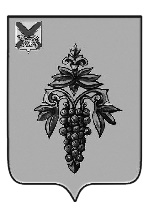 АДМИНИСТРАЦИЯ ЧУГУЕВСКОГО МУНИЦИПАЛЬНОГО ОКРУГА ПРИМОРСКОГО КРАЯ ПОСТАНОВЛЕНИЕ 20 февраля 2023 года                                      с. Чугуевка                         164- НПАО внесении изменений в постановление администрации Чугуевского муниципального района от 10 декабря 2019 года № 835-НПА «Об утверждении муниципальной программы «Материально-техническое обеспечение органов местного самоуправления Чугуевского муниципального округа» на 2020-2024 годы»В соответствии с решением Думы Чугуевского муниципального округа  от 15.12.2022 года № 429-НПА «О бюджете Чугуевского муниципального округа  от 14 декабря 2023 и плановый  период 2024 и 2025 годов»,  руководствуясь  статьей 43 Устава Чугуевского муниципального округа, администрация Чугуевского муниципального округа ПОСТАНОВЛЯЕТ:Внести следующие изменения в постановление администрации Чугуевского муниципального района от 10 декабря 2019 года № 835-НПА «Об утверждении муниципальной программы «Материально-техническое обеспечение органов местного самоуправления Чугуевского муниципального округа» на 2020-2024 годы» (далее – Постановление, Программа): В названии и по тексту  Программы слова «2020-2024 годы» заменить «на 2020-2027 годы»; В паспорте  Программы строку «Этапы и сроки  реализации Программы» изложить в новой редакции: В паспорте Программы строку  «Объём средств бюджета Чугуевского муниципального округа   на финансирование муниципальной программы» изложить  в новой редакции:В паспорте Программы строку «Ожидаемые результаты реализации муниципальной программы» изложить в новой редакции: Раздел VI. Ресурсное обеспечение Программы изложить в новой редакции«VI. Ресурсное обеспечение ПрограммыДля реализации программы, по предварительной оценке, потребуется финансовых ресурсов из средств бюджета округа в объеме 191 403,41тыс. рублей, в том числе по годам реализации: 2020 г. – 28122,44 тыс. руб., 2021 г. – 29244,39 тыс. руб., 2022 г. – 28671,50 тыс. руб., 2023 г. – 25365,08 тыс. руб., 2024 г. – 20000,00 тыс. руб.2025 г. – 20000,00 тыс. руб.2026 г. – 20000,00 тыс. руб.2027 г. – 20000,00 тыс. руб.В ходе реализации Программы объемы ее финансирования могут корректироваться с учетом утвержденных на предстоящий финансовый год расходов бюджета.Информация о ресурсном обеспечении мероприятий изложена в приложении № 3 к Программе».   Приложение №1	 Программе изложить в новой редакции (Приложение №1 к настоящему Постановлению).  Приложение №2 к	 Программе изложить в новой редакции (Приложение №2 к настоящему Постановлению). Приложение №3 к	 Программе изложить в новой редакции (Приложение №3 к настоящему Постановлению).Настоящее Постановление вступает в силу с момента официального опубликования и подлежит размещению на официальном сайте Чугуевского муниципального округа в информационно-телекоммуникационной сети  Интернет.И.о. главы администрации     Чугуевского муниципального  округа                                                                    Н.В. Кузьменчук            Сведенияо целевых индикаторах, показателях муниципальной программы «Материально-техническое обеспечение органов местного самоуправления Чугуевского муниципального округа» на 2020-2027 годы____________Обобщенная характеристика реализуемых в составе муниципальной программы « Материально-техническое обеспечение органов местного самоуправления Чугуевского муниципального округа» на 2020-2027 годыотдельных мероприятий___________Информацияо ресурсном обеспечении муниципальной программы «Материально-техническое обеспечение органов местного самоуправления Чугуевского муниципального округа» за счет средств бюджетаЧугуевского муниципального округа Этапы и сроки реализации муниципальной программыПрограмма реализуется в течение 2020-2027 годов в один этап.Объем средств бюджета Чугуевского муниципального округа на финансирование муниципальной программы Общий объем финансирования составляет 191 403,41 тыс. рублей за счет средств бюджета Чугуевского муниципального округа, в т.ч. по годам: 2020 г. – 28122,44 тыс. руб., 2021 г. – 29244,39 тыс. руб., 2022 г. – 28671,50   тыс. руб., 2023 г. – 25365,08тыс. руб., 2024 г. – 20000,00 тыс. руб.2025 г. – 20000,00 тыс. руб.2026 г. – 20000,00 тыс. руб.2027 г. – 20000,00 тыс. руб.Ожидаемые результаты реализации муниципальной программыОрганизация Программы позволит:- приобрести технические средства в количестве 602 ед.;- бесперебойно предоставлять 6 транспортных средства для сопровождения сотрудников органов местного самоуправления Чугуевского муниципального округа;- обеспечить материально-техническими ценностями и хозяйственным инвентарем деятельность 136 сотрудников органов местного самоуправления Чугуевского муниципального округа, в том числе 21 работника МКУ «ЦХО»;- производить текущий ремонт административных зданий и помещений, инженерных систем и коммуникаций; - обеспечить надлежащее санитарное состояние зданий и помещений органов местного самоуправления Чугуевского муниципального округа, общей площадью 2154,40 м2 в соответствии с правилами и нормами производственной санитарной и противопожарной защиты административных зданий.Приложение № 1 к постановлениюПриложение №1 к постановлениюадминистрации Чугуевского муниципального округа   Приложение № 1к муниципальной программе «Материально-техническое обеспечение органов местного самоуправления Чугуевского муниципального округа» на 2020-2027 годы от «20» февраля    2023 года  № 164-НПА№п/пЦелевой индикатор,показатель(наименование)Ед.изм.Значение целевого индикатора, показателяЗначение целевого индикатора, показателяЗначение целевого индикатора, показателяЗначение целевого индикатора, показателяЗначение целевого индикатора, показателяЗначение целевого индикатора, показателяЗначение целевого индикатора, показателяЗначение целевого индикатора, показателяЗначение целевого индикатора, показателя№п/пЦелевой индикатор,показатель(наименование)Ед.изм.2019 год2020 год2021 год2022 год2023 год2024 год2025 год2026 год2027 год1234567891011121кол-во приобретенныхтехнических средств не менееед.497080380808080802кол-во площадей в обслуживаемых административных зданиях, служебных помещениях и сооружениях  в муниципальном казенном учреждениикв.м2154,403110,502154,402154,402154,402154,402154,402154,402154,403кол-во транспортных средств для сопровождения муниципальных служащихед.3566666664кол-во муниципальных служащих и работников казенного учреждения администрации Чугуевского муниципального округа, которые обеспечены товарно-материальными ценностями и хозяйственным инвентаремчел.122136136136136136136136136Приложение № 2 к постановлению администрации Чугуевского муниципального округа  Приложение № 2 к муниципальной   программе «Материально-техническое обеспечение органов местного самоуправления Чугуевского муниципального округа» на 2020-2027 годы от «20» февраля    2023 года  № 164-НПА№ п/пНаименование мероприятия муниципальной программыОтветственный исполнитель, соисполнителиСрок реализацииСрок реализацииСрок реализации№ п/пНаименование мероприятия муниципальной программыОтветственный исполнитель, соисполнителиНачала реализации подпрограммы, отдельного мероприятияОкончания реализации подпрограммы, отдельного мероприятияОжидаемый результат (краткое описание)1234561Создание условий для обеспечения бесперебойного функционирования органов местного самоуправления Чугуевского муниципального округаМКУ «ЦХО»/Управление бухгалтерского учета и отчетности администрации Чугуевского МО  20202027Улучшение условий труда муниципальных служащих администрации Чугуевского муниципального округа2Приобретение транспортных средствМКУ «ЦХО»20202027Улучшение условий труда муниципальных служащих администрации Чугуевского муниципального округаПриложение № 3 к постановлению администрации Чугуевского муниципального округа «Приложение № 3 к муниципальной программе «Материально-техническое обеспечение органов местного самоуправления Чугуевского муниципального округа» на 2020-2027 годы» от 10.12.2019 года №835-НПА   от «20» февраля    2023 года  № 164-НПА№п/пНаименование подпрограммы, отдельного мероприятияОтветственный исполнитель/ соисполнитель/ГРБСИсточники ресурсного обеспеченияОценка расходов (тыс. руб.), годыОценка расходов (тыс. руб.), годыОценка расходов (тыс. руб.), годыОценка расходов (тыс. руб.), годыОценка расходов (тыс. руб.), годыОценка расходов (тыс. руб.), годыОценка расходов (тыс. руб.), годыОценка расходов (тыс. руб.), годы№п/пНаименование подпрограммы, отдельного мероприятияОтветственный исполнитель/ соисполнитель/ГРБСИсточники ресурсного обеспечения2020 г2021 г2022 г2023 г2024 г2025 г2026 г2027гитого по программе:12345678910Муниципальная программа «Материально-техническое обеспечение органов местного самоуправления» Чугуевского муниципального округа на 2020-2024 годы Муниципальная программа «Материально-техническое обеспечение органов местного самоуправления» Чугуевского муниципального округа на 2020-2024 годы МКУ «ЦХО» / Управление бухгалтерского учета администрации Чугуевского МО /Администрация Чугуевского муниципального округа/Бюджет Чугуевского муниципального округа28122,4429244,3928671,5025365,0820000,0020000,0020000,0020000,00191403,411    1.Основное мероприятие «Создание условий для обеспечения бесперебойного функционирования органов местного самоуправления Чугуевского муниципального округа»МКУ «ЦХО» / Управление бухгалтерского учета администрации Чугуевского МО /Администрация Чугуевского муниципального округа/Бюджет Чугуевского муниципального округа24792,3426044,3928671,5025365,0820000,0020000,0020000,0020000,00184873,311.1.Расходы по оплате договоров, контрактов на выполнение работ, оказание услуг, связанных с материально-техническим обеспечением органов местного самоуправленияБюджет Чугуевского муниципального округа2550,004584,455907,204500,00  1749,481590,531590,531590,5324062,721.1.1Расходы по оплате договоров, контрактов на выполнение работ, оказание услуг, связанных с материально-техническим обеспечением органов местного самоуправленияМКУ «ЦХО»/ администрация Чугуевского МОБюджет Чугуевского муниципального округа   2550,003582,024642,724130,231379,711220,761220,761220,7619946,961.1.2.Расходы по аренде помещений, оплата охранных услуг, расходы на приобретение товарно-материальных ценностей.Управление бухгалтерского учета администрации Чугуевского МО/Администрация Чугуевского МОБюджет Чугуевского муниципального округа0,001002,431264,48369,77369,77369,77369,77369,774115,761.2.Расходы на обеспечение деятельности (оказание услуг, выполнение работ) муниципального учрежденияМКУ «ЦХО»/Администрация Чугуевского МОБюджет Чугуевского муниципального округа18731,0417773,9417748,7216865,0814250,5214409,4714409,4714409,47128597,711.3.Расходы на приобретение коммунальных услугМКУ «ЦХО»/Администрация Чугуевского МОБюджет Чугуевского муниципального округа3511,303686,005015,594000,004000,004000,004000,004000,0032212,882.Основное мероприятие «Приобретение транспортных средств»МКУ «ЦХО»/Администрация Чугуевского МОБюджет Чугуевского муниципального округа3330,103200,000,000,000,000,000,000,006530,102.1. Расходы на приобретение техникиМКУ «ЦХО»/Администрация Чугуевского МОБюджет Чугуевского муниципального округа3330,103200,000,000,000,000,000,000,006530,10